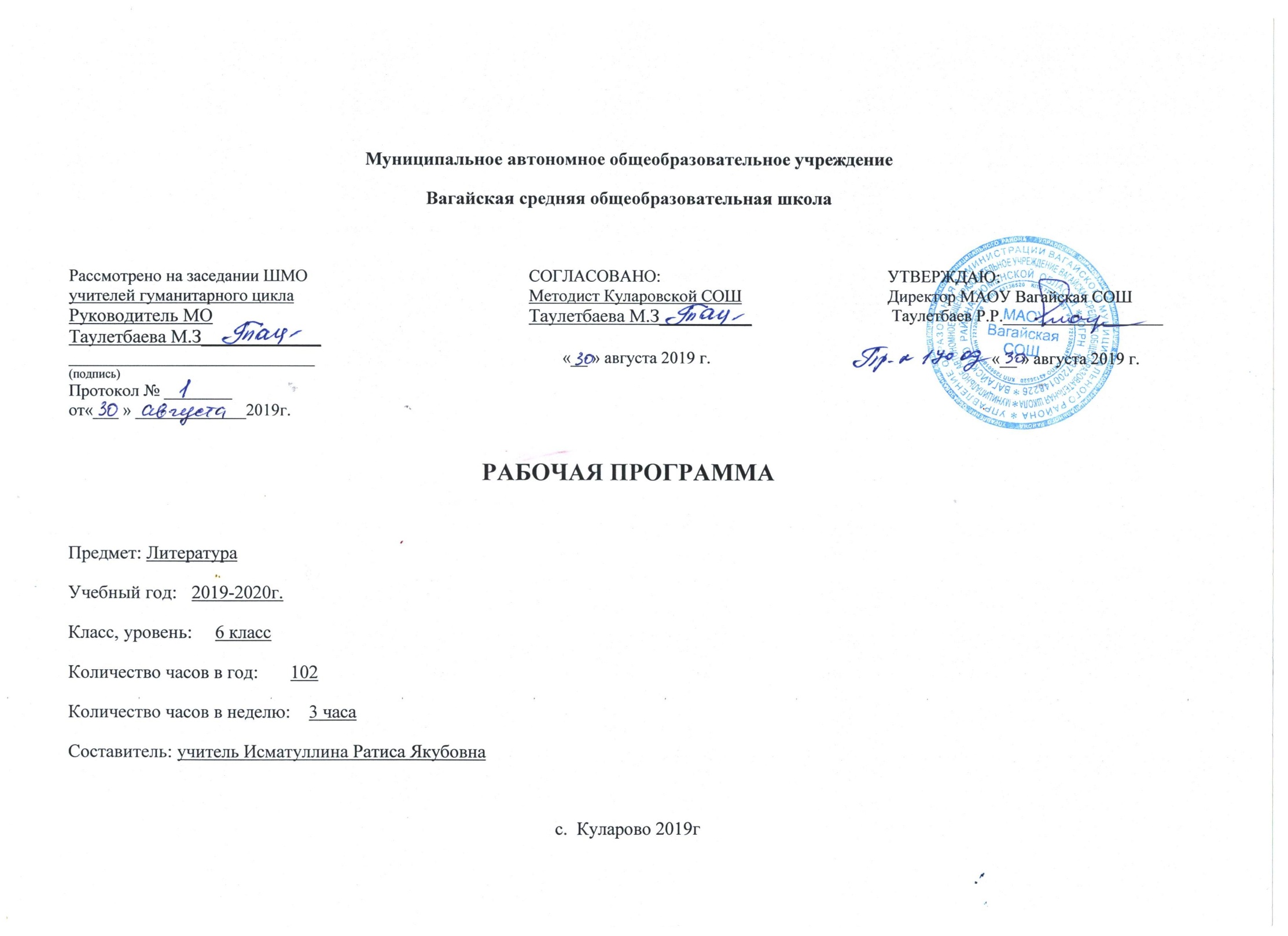 ПЛАНИРУЕМЫЕ РЕЗУЛЬТАТЫ ОСВОЕНИЯ УЧЕБНОГО ПРЕДМЕТА.Личностные результаты: воспитание российской гражданской идентичности: патриотизма, любви и уважения к Отечеству, чувства гордости за свою Родину, прошлое и настоящее многонационального народа России; осознание своей этнической принадлежности, знание истории, языка, культуры своего народа, своего края, основ культурного наследия народов России и человечества; усвоение гуманистических, демократических и традиционных ценностей многонационального российского общества; воспитание чувства ответственности и долга перед Родиной; формирование ответственного отношения к учению, готовности и способности обучающихся к саморазвитию и самообразованию на основе мотивации к обучению и познанию, осознанному выбору и построению дальнейшей индивидуальной траектории образования на базе ориентирования в мире профессий и профессиональных предпочтений, с учетом устойчивых познавательных интересов; формирование целостного мировоззрения, соответствующего современному уровню развития науки и общественной практики, учитывающего социальное, культурное, языковое, духовное многообразие современного мира; формирование осознанного, уважительного и доброжелательного отношения к другому человеку, его мнению, мировоззрению, культуре, языку, вере, гражданской позиции, к истории, культуре, религии, традициям, языкам, ценностям народов России и народов мира; готовности и способности вести диалог с другими людьми и достигать в нем взаимопонимания; освоение социальных норм, правил поведения, ролей и форм социальной жизни в группах и сообществах, включая взрослые и социальные сообщества; участие в школьном самоуправлении и общественной жизни в пределах возрастных компетенций с учетом региональных, этнокультурных, социальных и экономических особенностей; развитие морального сознания и компетентности в решении моральных проблем на основе личностного выбора, формирование нравственных чувств и нравственного поведения, осознанного и ответственного отношения к собственным поступкам; формирование коммуникативной компетентности в общении и сотрудничестве со сверстниками, старшими и младшими в процессе образовательной, общественно полезной, учебно-исследовательской, творческой и других видов деятельности; формирование основ экологической культуры на основе признания ценности жизни во всех ее проявлениях и необходимости ответственного, бережного отношения к окружающей среде; осознание значения семьи в жизни человека и общества, принятие ценностей семейной жизни, уважительное и заботливое отношение к членам своей семьи; развитие эстетического сознания через освоение художественного наследия народов России и мира, творческой деятельности эстетического характера. Метапредметные результаты: умение самостоятельно определять цели своего обучения, ставить и формулировать для себя новые задачи в учебе и познавательной деятельности; умение самостоятельно планировать пути достижения целей, в том числе альтернативные, осознанно выбирать наиболее эффективные способы решения учебных и познавательных задач; умение соотносить свои действия с планируемыми результатами, осуществлять контроль своей деятельности в процессе достижения результата, определять способы действий в рамках предложенных условий и требований, корректировать свои действия в соответствии с изменяющейся ситуацией; умение оценивать правильность выполнения учебной задачи, собственные возможности ее решения; владение основами самоконтроля, самооценки, принятия решений и осуществления осознанного выбора в учебной и познавательной деятельности; умение определять понятия, создавать обобщения, устанавливать аналогии, классифицировать, самостоятельно выбирать основания и критерии для классификации, устанавливать причинно-следственные связи, строить логическое рассуждение, умозаключение (индуктивное, дедуктивное и по аналогии) и делать выводы; умение создавать, применять и преобразовывать знаки и символы, модели и схемы для решения учебных и познавательных задач; умение организовывать учебное сотрудничество и совместную деятельность с учителем и сверстниками; работать индивидуально и в группе: находить общее решение и разрешать конфликты на основе согласования позиций и учета интересов; формулировать, аргументировать и отстаивать свое мнение; умение осознанно использовать речевые средства в соответствии с задачей коммуникации, для выражения своих чувств, мыслей и потребностей планирования и регуляции своей деятельности; владение устной и письменной речью, монологической контекстной речью; формирование и развитие компетентности в области использования информационно-коммуникационных технологий. Предметные результаты: понимание ключевых проблем изученных произведений русского фольклора и фольклора других народов, древнерусской литературы, литературы XVIII в., русских писателей XIX-XX вв., литературы народов России и зарубежной литературы; понимание связи литературных произведений с эпохой их написания, выявление заложенных в них вневременных, непреходящих нравственных ценностей и их современного звучания; умение анализировать литературное произведение: определять его принадлежность к одному из литературных родов и жанров; понимать и формулировать тему, идею, нравственный пафос литературного произведения; характеризовать его героев, сопоставлять героев одного или нескольких произведений; определение в произведении элементов сюжета, композиции, изобразительно-выразительных средств языка, понимание их роли в раскрытии идейно-художественного содержания произведения (элементы филологического анализа); владение элементарной литературоведческой терминологией при анализе литературного произведения; приобщение к духовно-нравственным ценностям русской литературы и культуры, сопоставление их с духовно-нравственными ценностями других народов; формулирование собственного отношения к произведениям литературы, их оценки; умение интерпретировать (в отдельных случаях) изученные литературные произведения; понимание авторской позиции и свое отношение к ней; восприятие на слух литературных произведений разных жанров, осмысленное чтение и адекватное восприятие; умение пересказывать прозаические произведения или их отрывки с использованием образных средств русского языка и цитат из текста, отвечать на вопросы по прослушанному или прочитанному тексту, создавать устные монологические высказывания разного типа, вести диалог; написание изложений и сочинений на темы, связанные с тематикой, проблематикой изученных произведений; классные и домашние творческие работы; рефераты на литературные и общекультурные темы; понимание образной природы литературы как явления словесного искусства; эстетическое восприятие произведений литературы; формирование эстетического вкуса; понимание русского слова в его эстетической функции, роли изобразительно-выразительных языковых средств в создании художественных образов литературных произведений. По окончании 6 класса ученик научится:видеть черты русского национального характера в героях русских сказок и былин, видеть черты национального характера своего народа в героях народных сказок и былин;учитывая жанрово-родовые признаки произведений устного народного творчества, выбирать фольклорные произведения для самостоятельного чтения;целенаправленно использовать малые фольклорные жанры в своих устных и письменных высказываниях;определять с помощью пословицы жизненную/вымышленную ситуацию;выразительно читать сказки и былины, соблюдая соответствующий интонационный рисунок устного рассказывания;пересказывать сказки, чётко выделяя сюжетные линии, не пропуская значимых композиционных элементов, используя в своей речи характерные для народных сказок художественные приёмы;выявлять в сказках характерные художественные приёмы и на этой основе определять жанровую разновидность сказки, отличать литературную сказку от фольклорной;воспринимать художественный текст как произведение искусства, послание автора читателю, современнику и потомку;определять для себя актуальную и перспективную цели чтения художественной литературы; выбирать произведения для самостоятельного чтения;выявлять и интерпретировать авторскую позицию, определяя своё к ней отношение, и на этой основе формировать собственные ценностные ориентации;определять актуальность произведений для читателей разных поколений и вступать в диалог с другими читателями;анализировать и истолковывать произведения разной жанровой природы, аргументированно формулируя своё отношение к прочитанному;создавать собственный текст аналитического и интерпретирующего характера в различных форматах;- осознанно воспринимать художественное произведение в единстве формы и содержания; адекватно понимать художественный текст и давать его смысловой анализ;- воспринимать художественный текст как произведение искусства, послание автора читателю, современнику и потомку;- определять для себя актуальную и перспективную цели чтения художественной литературы; выбирать произведения для самостоятельного чтения;- анализировать и истолковывать произведения разной жанровой природы, аргументировано формулируя своё отношение к прочитанному;- создавать собственный текст аналитического и интерпретирующего характера в различных форматах;- сопоставлять произведение словесного искусства и его воплощение в других искусствах;В результате изучения литературы ученик получит возможность научиться:сочинять сказку (в том числе и по пословице), былину и/или придумывать сюжетные линии;сравнивая произведения героического эпоса разных народов (былину и сагу, былину и сказание), определять черты национального характера;выбирать произведения устного народного творчества разных народов для самостоятельного чтения, руководствуясь конкретными целевыми установками;устанавливать связи между фольклорными произведениями разных народов на уровне тематики, проблематики, образов (по принципу сходства и различия).дифференцировать элементы поэтики художественного текста, видеть их художественную и смысловую функцию;сопоставлять «чужие» тексты интерпретирующего характера, аргументированно оценивать их;оценивать интерпретацию художественного текста, созданную средствами других искусств;создавать собственную интерпретацию изученного текста средствами других искусств;сопоставлять произведения русской и мировой литературы самостоятельно (или под руководством учителя), определяя линии сопоставления, выбирая аспект для сопоставительного анализа;- выбирать путь анализа произведения, адекватный жанрово-родовой природе художественного текста;- сопоставлять «чужие» тексты интерпретирующего характера, аргументировано оценивать их;- оценивать интерпретацию художественного текста, созданную средствами других искусств;- вести самостоятельную проектно-исследовательскую деятельность и оформлять её результаты в разных форматах (работа исследовательского характера, реферат, проект).Содержание учебного предмета  6 классВведение. 1 часХудожественное произведение. Содержание и форма. Автор и герой. Отношение автора к герою. Способы выражения авторской позиции.УСТНОЕ НАРОДНОЕ ТВОРЧЕСТВО ( 4 ч)Обрядовый фольклор. Произведения обрядового фольклора: колядки, веснянки, масленичные, летние и осенние обрядовые песни. Эстетическое значение обрядового фольклора.Пословицы и поговорки. Загадки — малые жанры устного народного творчества. Народная мудрость. Краткость и простота, меткость и выразительность. Многообразие тем. Прямой и переносный смысл пословиц и поговорок. Афористичность загадок.Теория литературы. Обрядовый фольклор (начальные представления). Малые жанры фольклора: пословицы и поговорки, загадки.Контрольная работа (далее — К.Р.). Контрольная работа № 1 по теме «Устное народное творчество».Развитие речи (далее — P.P.). Письменный ответ на проблемный вопрос. Устное рецензирование выразительного чтения. Устный монологический ответ по плану.ИЗ ДРЕВНЕРУССКОЙ ЛИТЕРАТУРЫ (2 ч)«Повесть временных лет», «Сказание о белгородском киселе». Русская летопись. Отражение исторических событий и вымысел, отражение народных идеалов (патриотизма, ума, находчивости). Теория литературы. Летопись (развитие представления)P .P . Устное рецензирование выразительного чтения. Устные и письменные ответы на вопросы.ИЗ РУССКОЙ ЛИТЕРАТУРЫ XIX ВЕКА. (1 ч)Русские басни. Иван Иванович Дмитриев. Краткий рассказ о жизни и творчестве баснописца. «Myxa». Противопоставление труда и безделья. Присвоение чужих заслуг. Смех над ленью и хвастовством. Особенности литературного языка XVIII столетия. Теория литературы. Мораль в басне, аллегория, иносказание (развитие понятий). Р .Р. Выразительное чтение басни. Устное рецензирование выразительного чтения Характеристика героев басни. Участие в коллективном диалоге.ИЗ РУССКОЙ ЛИТЕРАТУРЫ XIX ВЕКА (54 ч)Иван Андреевич Крылов. (3 ч)Краткий рассказ о писателе-баснописце.Басни «Листы и Корни», «Ларчик», «Осел и Соловей». Крылов о равном участии власти и народа в достижении общественного блага. Басня «Ларчик» - пример критики мнимого «механика мудреца» и неумелого хвастуна. Басня «Осел и Соловей» - комическое изображение невежественного судьи, глухого к произведениям истинного искусства. Теория литературы. Басня. Аллегория (развитие представлений).К. Р. Контрольная работа № 2 по теме «Басня».P.P. Выразительное чтение басни. Устное рецензирование выразительного чтения. Характеристика героев басни. Участие в коллективном диалоге.Александр Сергеевич Пушкин. (18 ч)Краткий рассказ о писателе. «Узник». вольнолюбивые устремления поэта. Народно-поэтический колорит стихотворения. «Зимнее утро». Мотивы единства красоты человека и красоты природы, красоты жизни. Радостное восприятие окружающей природы. Роль антитезы в композиции произведения. Интонация как средство выражения поэтической идеи. «И. И. Пущину». Светлое чувство дружбы — помощь в суровых испытаниях. Художественные особенности стихотворного послания.«Повести покойного Ивана Петровича Белкина». Книга (цикл) повестей. Повествование от лица вымышленного автора как художественный прием.«Барышня-крестьянка». Сюжет и герои повести. Прием антитезы в сюжетной организации повести. Пародирование романтических тем и мотивов. Лицо и маска. Роль случая в композиции повести. «Дубровский». Изображение русского барства. Дубровский-старший и Троекуров. Протест Владимира Дубровского против беззакония и несправедливости. Бунт крестьян. Осуждение произвола и деспотизма, защита чести, независимости личности. Романтическая история любви Владимира и Маши. Авторское отношение к героям.Теория литературы. Эпитет, метафора, композиция (развитие понятий). Стихотворное послание (начальные представления).К.Р. Контрольная работа № 3 по повести А.С Пушкина «Барышня-крестьянка». Контрольная работа 4 по повести АС. Пушкина «Дубровский».P.P. Выразительное чтение стихотворений. Устное рецензирование выразительного чтения. Устные ответы на вопросы Участие в коллективном диалоге. Составление плана анализа стихотворения. Устный и письменный анализ стихотворений. Выразительное  чтение фрагментов прозы. Составление письменного ответа на проблемный вопрос.Михаил Юрьевич Лермонтов. (4 ч)Краткий рассказ о жизни и творчестве поэта. Ученические годы. «Тучи».  Чувство одиночества и тоски, любовь поэта-изгнанника к оставляемой им Родине. Прием сравнения как основа построения стихотворения. Особенности интонации. «Листок», «На севере диком...», «Утес», «Три пальмы» Тема красоты, гармонии человека с миром. Особенности выражения темы одиночества в лирике Лермонтова. Теория литературы. Антитеза. Двусложные (ямб, хорей) и трехсложные (дактиль, амфибрахий, анапест) размеры стиха (начальные понятия). Поэтическая интонация ( начальные представления).К.Р. Контрольная работа № 5 по стихотворениям М.Ю. Лермонтова.P.P. Выразительное чтение стихотворений. Устное рецензирование выразительного чтения. Участие в коллективном диалоге. Устный и письменный анализ стихотворения.Иван Сергеевич Тургенев (5 ч)Краткий рассказ о жизни и творчестве писателя. «Бежин луг». Сочувственное отношение к крестьянским детям. Портреты и рассказы мальчиков, их духовный мир. Пытливость, любознательность, впечатлительность. Роль картин природы в рассказе. Проект. Теория литературы. Пейзаж, портретная характеристика персонажей (развитие представлений). P.P. Выразительное чтение фрагментов. Устное рецензирование выразительного чтения. Участие в коллективном диалоге. Устная и письменная характеристика героя или групповой характеристики героев.Федор Иванович Тютчев (3 ч)Краткий рассказ о жизни и творчестве поэта. «Листья», «Неохотно и несмело...». Передача сложных, переходных состояний природы, запечатлевающих противоречивые чувства в душе поэта. Сочетание космического масштаба и конкретных деталей в изображении природы. «Листья» — символ краткой, но яркой жизни.«С поляны коршун поднялся...». Противопоставление судеб человека и коршуна: свободный полет коршуна и земная обреченность человека.Р. Р. Устный и письменный анализ текста. Афанасий Афанасьевич Фет. Рассказ о поэте.Стихотворения: «Ель рукавом мне тропинку завесила...», «Опять незримые усилья...», «Еще майская ночь», «Учись у них — у дуба, у березы...». Жизнеутверждающее начало в лирике Фета. Природа как воплощение прекрасного. Эстетизация конкретной детали. Чувственный характер лирики и ее утонченный психологизм. Мимолетное и неуловимое как черты изображения природы. Переплетение и взаимодействие тем природы и любви. Природа как естественный мир истинной красоты, служащий прообразом для искусства. Гармоничность и музыкальность поэтической речи Фета. Краски и звуки в пейзажной лирике.Теория литературы. Пейзажная лирика (развитие понятия).Р. Р. Устный и письменный анализ текста. Николай Алексеевич Некрасов (6 ч) Краткий рассказ о жизни поэта. «Железная дорога». Картины подневольного труда. Народ — созидатель духовных и материальных ценностей. Мечта поэта о «прекрасной поре» в жизни народа. Своеобразие композиции стихотворения. Роль пейзажа. Значение эпиграфа. Сочетание реальных и фантастических картин. Диалог-спор. Значение риторических вопросов в стихотворении. Теория литературы. Стихотворные размеры (закрепление понятия). Диалог. Строфа (начальные представления).К.Р. Контрольная работа № 6 по произведениям поэтов.P .P . Письменный ответ на вопрос проблемного характера. Устный и письменный анализ стихотворений.Николай Семенович Лесков (6 ч)Краткий рассказ о жизни и творчестве писателя.«Левша». Гордость писателя за народ, его трудолюбие, талантливость, патриотизм. Горькое чувство от его униженности и бесправия. Едкая насмешка над царскими чиновниками. Особенности языка произведения. Комический эффект, создаваемый игрой слов, народной этимологией. Сказовая форма повествования.Теория литературы. Сказ как форма повествования (начальные представления). Ирония (начальные представления).КР № 7 по произведениям Н. А. Некрасова и Н. С. Лескова.Р. Р. Устный и письменный ответ на проблемные вопросы.Антон Павлович Чехов (3 ч)Краткий рассказ о жизни и творчестве писателя. «Толстый и тонкий». Речь героев как источник юмора. Юмористическая ситуация. Разоблачение лицемерия. Роль художественной детали. Теория литературы. Комическое. Юмор. Комическая ситуация (развитие понятий).P.P. Составление викторины на знание текстов рассказов.Родная природа в стихотворениях русских поэтов XIX века. (4 ч)Я.П. Полонский «По горам две хмурых тучи...», «Посмотри, какая мгла»..»; Е.А. Баратынский «Весна, весна! Как воздух чист...», «Чудный град...»;  А.К. Толстой «Где гнутся над омутом лозы..». Выражение переживаний и мироощущения в стихотворениях о родной природе. Художественные средства, передающие различные состояния в пейзажной лирике. Проект.Теория литературы. Лирика как род литературы. Пейзажная лирика как жанр (развитие представлений).КР № 8 по стихотворениям русских поэтов XIX векаРР Составление план письменного высказывания. Устный и письменный анализы стихотворений.ИЗ РУССКОЙ ЛИТЕРАТУРЫ  XX  ВЕКА (28 часов)Александр Иванович Куприн (3 ч)«Чудесный доктор». Реальная основа и содержание рассказа. Образ главного героя. Тема служения людям. Теория литературы. Рождественский рассказ (начальные представления).Р.Р. Выразительное чтение фрагментов рассказа. Различные виды пересказов. Участие в коллективном диалоге.Андрей Платонович Платонов (3 ч)Краткий рассказ о жизни и творчестве писателя. «Неизвестный цветок». Прекрасное вокруг нас. «Ни на кого не похожие» герои А.П. Платонова.Теория литературы. Символическое содержание пейзажных образов (начальное представление).P.P. Выразительное чтение рассказа. Устное рецензирование выразительного чтения. Устная и письменная характеристика героев.Александр Степанович Грин (3 ч)Краткий рассказ о жизни и творчестве писателя. «Алые паруса». Жестокая реальность и романтическая мечта в повести. Душевная чистота главных героев. Отношение автора к героям. Теория литературы. Романтическое содержание повести. Черты романтического героя (развитие представший).Р.Р. Устные и письменные ответы на вопросы. Участие в коллективном диалоге. Устный и письменный анализ эпизода.Произведения о Великой Отечественной войне (8 ч) К.М. Симонов «Ты помнишь, Алеша, дороги Смоленщины...»; Д.С. Самойлов «Сороковые» (2 ч). Стихотворения, рассказывающие о солдатских буднях, пробуждающие чувство скорбной памяти о павших на полях сражений и обостряющие чувство любви к Родине, ответственности за нее в годы жестоких испытаний.Теория литературы. Средства выразительности, гражданский, патриотический пафос стихотворения (развитие представлений).P .P . Устное рецензирование выразительного чтения. Участие в коллективном диалоге.Виктор Петрович Астафьев (3 ч) Краткий рассказ о жизни и творчестве писателя. «Конь  с розовой гривой». Изображение быта и жизни сибирской деревни в предвоенные годы. Нравственные проблемы рассказа -честность, доброта, понятие долга. Юмор в рассказе. Яркость и самобытность героев (Санька Левонтьев, бабушка Катерина Петровна), особенности использования народной речи. Теория литературы. Речевая характеристика героев (развитие представлений). Герой-повествователь (начальные представления).К. р. контрольная работа № 9 по рассказу В.П. Астафьева «Конь с розовой гривой».P. р. Выразительное чтение фрагментов рассказа. Различные виды пересказов. Участие в коллективном диалоге. Характеристика героев. Составление планов речевых характеристик.Валентин Григорьевич Распутин. (3 ч)Краткий рассказ о писателе. «Уроки французского». Отражение в повести трудностей военного времени. Жажда знаний, нравственная стойкость, чувство собственного достоинства, свойственные юному герою. Душевная щедрость учительницы, ее роль в жизни мальчика. Теория литературы. Рассказ, сюжет (развитие понятий). Герой-повествователь (развитие понятия).P.P. Участие в коллективном диалоге. Составление плана характеристики героев. Устный и письменный анализ эпизода.Родная природа в русской поэзии XX века (4 ч)А. Блок. «Летний вечер», «О, как безумно за окном...» С. Есенин. «Мелколесье. Степь и дали...», «Пороша»; А. Ахматова  «Перед весной бывают дни такие...». Чувство радости и печали, любви к родной природе родине в стихотворных произведениях поэтов  XX век Связь ритмики и мелодики стиха с эмоциональным состоянием, выраженным в стихотворении. Поэтизация родне природы.Николай Михайлович Рубцов.  (1 ч)Краткий рассказ о поэте. «Звезда полей», «Листья осенние», «В горнице». Тема Родины в поэзии Рубцова. Человек и природа в «тихой» лирике Рубцова.Теория литературы. Изобразительно-выразительные средства (развитие понятия) К.Р. Контрольная работа N° 10 по стихотворениям о природе поэтов XX в.P.P. Выразительное чтение стихотворений. Устное рецензирование выразительного чтения. Участие в коллективном диалоге.Писатели улыбаются (5 ч)Василий Макарович Шукшин (3 ч) Краткий рассказ о жизни и творчестве писателя. Рассказы «Чудик» и «Критик». Особенности шукшинских героев — «чудиков», правдоискателей, праведников. Человеческая открытость миру как синовия незащищенности. Образ «странного» героя в литературеФазиль Искандер.(3 ч) Краткий рассказ о писателе. «Тринадцатый подвиг Геракла». Влияние учителя на формирование детского характера. Чувство юмора как одно из ценных качеств человека.. Р.р. Устная и письменная характеристика героев. Участие в коллективном диалоге.Из литературы народов России (2 ч)Габдулла Тукай (1 ч)Краткий рассказ о жизни и творчестве татарского поэта. «Родная деревня», «Книга». Любовь к своей малой родине и к своему родному краю, верность обычаям, своей семье,  традициям своего народа. Книга в жизни человек. Книга- «Отрада из отрад, путеводная звезда, «бесстрашное сердце, радостная душа.Кайсын Кулиев (1 ч)Краткий рассказ о жизни и творчестве поэта. «Когда на меня навалилась беда...», «Каким бы малым ни был мой народ..» Родина как источник сил для преодоления любых испытаний и ударов судьбы. Основные поэтические образы, символизирующие Родину в стихотворениях поэта. Тема бессмертия народа, нации до тех пор, пока живы его язык, поэзия, обычаи. Поэт — вечный должник своего народа.Теория литературы. Общечеловеческое и национальное в литературе разных народов.ИЗ ЗАРУБЕЖНОЙ ЛИТЕРАТУРЫ (11 ч)Мифы Древней Греции (2 ч) «Скотный двор царя Авгия», «Яблоки Гесперид». Подвиги Геракла (в переложении Н. Куна).Геродот (2 ч) «Легенда об Арионе». Теория литературы. Миф. Отличие мифа от сказки. Гомер (2 ч)Краткий рассказ о жизни и творчестве Гомера. «Илиада», «Одиссея» как эпические поэмы. Изображение героев и героические подвиги в «Илиаде». Описание щита Ахиллеса: сцены войны и мирной жизни. Стихия Одиссея — борьба, преодоление препятствий, познание неизвестного. Храбрость, сметливость (хитроумие) Одиссея. Одиссей — мудрый правитель, любящий муж и отец. На острове циклопов. Полифем. «Одиссея» — песня о героических подвигах, мужественных героях.Теория литературы. Понятие о героическом эпосе (начальные представления).Мигель  де Сервантес Сааведра (2 ч) Краткий рассказ о жизни и творчестве писателя, роман «Дон Кихот». Проблема ложных и истинных идеалов. Герой, создавший воображаемый мир и живущий в нем. Пародия на рыцарские романы. Освобождение от искусственных ценностей и приобщение к истинно народному пониманию правды жизни. Мастерство Сервантеса-романиста. Дон Кихот как «вечный» образ мировой литературы (для внеклассного чтения) Теория литературы. «Вечные» образы в искусстве (начальные представления).Фридрих Шиллер (1 ч)Краткий рассказ о жизни и творчестве писателя. Баллада «Перчатка». Повествование о феодальных нравах. Любовь как благородство и своевольный, бесчеловечный каприз. Рыцарь —герой, отвергающий награду и защищающий личное достоинство и честь.Теория литературы. Рыцарская баллада (начальные представления).Проспер Мериме (1 ч)Краткий рассказ о жизни и творчестве писателя. Новелла «Маттео Фальконе». Изображение дикой природы. Превосходство естественной, «простой» жизни и исторически сложившихся устоев над цивилизованной с ее порочными нравами. Романтический сюжет и его реалистическое воплощение.Антуан де Сент-Экзюпери (1 ч)Краткий рассказ о жизни и творчестве писателя. «Меленький принц» как философская сказка и мудрая притча. Чистота восприятия мира как величайшая ценность. Теория литературы. Притча (начальные представления).Подведение итогов за год (1 ч)Тематическое планирование1Художественное произведение. Содержание и форма.Художественное произведение. Содержание и форма.12Обрядовый фольклор. Обрядовые песниОбрядовый фольклор. Обрядовые песни1 3Пословицы,  поговорки как малый жанр фольклора.Пословицы,  поговорки как малый жанр фольклора.14ЗагадкиЗагадки15Контрольная работа №1 по теме УНТКонтрольная работа №1 по теме УНТ167«Повесть временных лет». «Сказание о белгородском киселе».«Повесть временных лет». «Сказание о белгородском киселе».28И. И. Дмитриев. Слово о баснописце. «Муха». Развитие понятия об аллегории.И. И. Дмитриев. Слово о баснописце. «Муха». Развитие понятия об аллегории.19И. А. Крылов. «Листы и корни», «Ларчик».И. А. Крылов. «Листы и корни», «Ларчик».110И. А. Крылов. «Осел и Соловей».И. А. Крылов. «Осел и Соловей».111Контрольная работа №2 по теме «Басни»Контрольная работа №2 по теме «Басни»112А. С. Пушкин. Стихотворение «Узник»А. С. Пушкин. Стихотворение «Узник»113Тема и поэтическая идея стихотворения А. С. Пушкина Стихотворение «Зимнее утро».Тема и поэтическая идея стихотворения А. С. Пушкина Стихотворение «Зимнее утро».114А. С. Пушкин. Тема дружбы в стихотворении «И. И. Пущину».А. С. Пушкин. Тема дружбы в стихотворении «И. И. Пущину».115Лирика ПушкинаЛирика Пушкина116А. С. Пушкин.«Барышня-крестьянка»А. С. Пушкин.«Барышня-крестьянка»117Образ автора-повествователя в повести «Барышня-крестьянка».Образ автора-повествователя в повести «Барышня-крестьянка».118Контрольная работа по повести А.С.Пушкина «Барышня-крестьянка»Контрольная работа по повести А.С.Пушкина «Барышня-крестьянка»119Анализ к/р. Изображение русского барства в повести А.С.Пушкина «Дубровский»Анализ к/р. Изображение русского барства в повести А.С.Пушкина «Дубровский»120Дубровский –старший и Троекуров в повести А.С.Пушкина «Дубровский»Дубровский –старший и Троекуров в повести А.С.Пушкина «Дубровский»121Протест Владимира Дубровского против произвола и деспотизма в повести А.С.Пушкина «Дубровский».Протест Владимира Дубровского против произвола и деспотизма в повести А.С.Пушкина «Дубровский».122Бунт крестьян в повести А.С.Пушкина «ДубровскийБунт крестьян в повести А.С.Пушкина «Дубровский123Осуждение пороков общества в повести А.С.Пушкина «Дубровский»Осуждение пороков общества в повести А.С.Пушкина «Дубровский»124Защита чести, независимости личности в повести А.С.Пушкина «Дубровский»Защита чести, независимости личности в повести А.С.Пушкина «Дубровский»125Романтическая история любви Владимира Дубровского и Маши Троекуровой.Романтическая история любви Владимира Дубровского и Маши Троекуровой.126Авторское отношение к героям повести «Дубровский»Авторское отношение к героям повести «Дубровский»127Обобщение по теме «Дубровский».Обобщение по теме «Дубровский».128Контрольная работа №4 по повести                 А. С. Пушкина «Дубровский».Контрольная работа №4 по повести                 А. С. Пушкина «Дубровский».29Анализ к\р, работа над ошибкамиАнализ к\р, работа над ошибками130Чувство одиночества и тоски в стихотворении М.Ю.Лермонтова  «Тучи».Чувство одиночества и тоски в стихотворении М.Ю.Лермонтова  «Тучи».131Тема красоты и гармонии с миром в стихотворении М.Ю.Лермонтова «Листок», «На севере диком…»Тема красоты и гармонии с миром в стихотворении М.Ю.Лермонтова «Листок», «На севере диком…»132Особенности выражения темы одиночества в стихотворениях М.Ю.Лермонтова «Утес», «Три пальмы»Особенности выражения темы одиночества в стихотворениях М.Ю.Лермонтова «Утес», «Три пальмы»133Контрольная работа по стихотворениям М.Ю.ЛермонтоваКонтрольная работа по стихотворениям М.Ю.Лермонтова134Анализ к\р. И.С.Тургенев. Литературный портрет писателя.Анализ к\р. И.С.Тургенев. Литературный портрет писателя.135Сочувствие к крестьянским детям в рассказе И. С. Тургенева  «Бежин луг».Сочувствие к крестьянским детям в рассказе И. С. Тургенева  «Бежин луг».136Портреты и рассказы мальчиков в рассказе                        И. С. Тургенева  «Бежин луг».Портреты и рассказы мальчиков в рассказе                        И. С. Тургенева  «Бежин луг».137Роль картин природы в рассказе «Бежин луг».Роль картин природы в рассказе «Бежин луг».138Проект «Составление электронного альбома «Словесные и живописные портреты русских крестьян» (по рассказам из цикла «Записки охотника»).  Проект «Составление электронного альбома «Словесные и живописные портреты русских крестьян» (по рассказам из цикла «Записки охотника»).  139Ф. И. Тютчев. Литературный портрет писателя.Ф. И. Тютчев. Литературный портрет писателя.140Природа  в стихотворениях Ф. И. Тютчева «Неохотно и несмело...», «Листья».  Природа  в стихотворениях Ф. И. Тютчева «Неохотно и несмело...», «Листья».  141Противопоставление судеб человека и коршуна: земная обреченность  человека в стихотворении Ф.И.Тютчева «С поляны коршун поднялся...».Противопоставление судеб человека и коршуна: земная обреченность  человека в стихотворении Ф.И.Тютчева «С поляны коршун поднялся...».142Жизнеутверждающее начало в стихотворениях А. А. Фета «Ель рукавом мне тропинку завесила...», . «Еще майская ночь», «Учись у них – у дуба, у березы…»Жизнеутверждающее начало в стихотворениях А. А. Фета «Ель рукавом мне тропинку завесила...», . «Еще майская ночь», «Учись у них – у дуба, у березы…»143Краски и звуки в пейзажной лирике А.А.ФетаКраски и звуки в пейзажной лирике А.А.Фета144Н. А. Некрасов. Стихотворение «Железная дорога». Картины подневольного труда.Н. А. Некрасов. Стихотворение «Железная дорога». Картины подневольного труда.145Народ –созидатель в стихотворении Н.А.Некрасова «Железная дорога».Народ –созидатель в стихотворении Н.А.Некрасова «Железная дорога».146Мечта поэта о прекрасной поре в жизни народа ценностей в стихотворении Н.А.Некрасова «Железная дорога»Мечта поэта о прекрасной поре в жизни народа ценностей в стихотворении Н.А.Некрасова «Железная дорога»147Своеобразие языка и композиции в стихотворении Н.А.Некрасова «Железная дорога»Своеобразие языка и композиции в стихотворении Н.А.Некрасова «Железная дорога»148Сочетание реалистических и фантастических картин  в стихотворении Н.А.Некрасова «Железная дорога»Сочетание реалистических и фантастических картин  в стихотворении Н.А.Некрасова «Железная дорога»149Контрольная работа №6 по произведениям поэтов XIX века.Контрольная работа №6 по произведениям поэтов XIX века.150Н.С. Лесков. Литературный портер писателя.Н.С. Лесков. Литературный портер писателя.151Гордость Н.С.Лескова за народ в сказе «Левша».Гордость Н.С.Лескова за народ в сказе «Левша».152Особенности языка повести Н.С. Лескова «Левша».Особенности языка повести Н.С. Лескова «Левша».153Комический эффект, создаваемый народной этимологией, игрой слов в сказе Н.С.Лескова «Левша»Комический эффект, создаваемый народной этимологией, игрой слов в сказе Н.С.Лескова «Левша»154Сказовая форма повествования.Сказовая форма повествования.155Контрольная работа №7 по произведениям Н.А.Некрасова и Н.С.Лескова.Контрольная работа №7 по произведениям Н.А.Некрасова и Н.С.Лескова.156А.П. Чехов. Литературный портер писателя.  А.П. Чехов. Литературный портер писателя.  157Речь героев рассказа Чехова «Толстый и тонкий». Юмористическая ситуация.Речь героев рассказа Чехова «Толстый и тонкий». Юмористическая ситуация.158Разоблачение лицемерия в рассказе «Толстый и тонкий».Разоблачение лицемерия в рассказе «Толстый и тонкий».159 Я. Полонский  «По горам две хмурых тучи…», «Посмотри – какая мгла…» Я. Полонский  «По горам две хмурых тучи…», «Посмотри – какая мгла…»160Е.А. Баратынский. «Весна, весна!Как воздух чист...», «Чудный град порой сольется...»..  Е.А. Баратынский. «Весна, весна!Как воздух чист...», «Чудный град порой сольется...»..  161 А.К. Толстой. «Где гнутся над омутом лозы...». А.К. Толстой. «Где гнутся над омутом лозы...».162Контрольная работа №8 по стихотворениям поэтов 19 векаКонтрольная работа №8 по стихотворениям поэтов 19 века163 А.И.Куприн "Чудесный доктор А.И.Куприн "Чудесный доктор164Тема служения людям в рассказе «Чудесный  доктор»Тема служения людям в рассказе «Чудесный  доктор»165А.П.Платонов. Литературный портрет писателя.А.П.Платонов. Литературный портрет писателя.166А.П.Платонов. «Неизвестный цветок».А.П.Платонов. «Неизвестный цветок».167Жестокая реальность и романтическая мечта в повести А.С.Грина «Алые паруса»Жестокая реальность и романтическая мечта в повести А.С.Грина «Алые паруса»168Душевная чистота главных героев в повести А.С.Грина «Алые паруса»Душевная чистота главных героев в повести А.С.Грина «Алые паруса»169Отношение автора к героям повести «Алые паруса»Отношение автора к героям повести «Алые паруса»170К. М. Симонов «Ты помнишь, Алеша, дороги Смоленщины...» Солдатские будни в стихотворениях о войне.  Д. С. Самойлов «Сороковые». Любовь к Родине в годы военных испытаний.К. М. Симонов «Ты помнишь, Алеша, дороги Смоленщины...» Солдатские будни в стихотворениях о войне.  Д. С. Самойлов «Сороковые». Любовь к Родине в годы военных испытаний.171Д.С. Самойлов. «Сороковые».Поэты Тюменского края о ВОвД.С. Самойлов. «Сороковые».Поэты Тюменского края о ВОв172Картины жизни и быта сибирской деревни в послевоенные годы в рассказе   В. П. Астафьева «Конь с розовой гривой».Картины жизни и быта сибирской деревни в послевоенные годы в рассказе   В. П. Астафьева «Конь с розовой гривой».73Яркость и самобытность героев рассказа. Юмор в рассказе.Яркость и самобытность героев рассказа. Юмор в рассказе.174Контрольная работа №9 по рассказу В.П.Астафьева «Конь с розовой гривой»Контрольная работа №9 по рассказу В.П.Астафьева «Конь с розовой гривой»175Отражение трудностей военного времени в повести В.Г.Распутина «Уроки французского»Отражение трудностей военного времени в повести В.Г.Распутина «Уроки французского»176Роль учителя Лидии Михайловны в жизни мальчика.Роль учителя Лидии Михайловны в жизни мальчика.177Нравственные проблемы рассказа В.Г. Распутина «Уроки французского».Нравственные проблемы рассказа В.Г. Распутина «Уроки французского».178А. Блок «Летний вечер», «О, как безумно за окном...»А. Блок «Летний вечер», «О, как безумно за окном...»17980С. А. Есенин «Мелколесье. Степь и дали...», «Пороша».Тема природы в творчестве русских писателей Тюменского краяС. А. Есенин «Мелколесье. Степь и дали...», «Пороша».Тема природы в творчестве русских писателей Тюменского края181А. Ахматова  «Перед весной бывают дни такие...».А. Ахматова  «Перед весной бывают дни такие...».182Н. М. Рубцов. Слово о поэте. «Звезда полей», «Листья осенние»,                 «В горнице». Мир человека и мир природы встихах поэтов Тюменского краяН. М. Рубцов. Слово о поэте. «Звезда полей», «Листья осенние»,                 «В горнице». Мир человека и мир природы встихах поэтов Тюменского края183Контрольная работа №10 по стихотворениям о природе поэтов XX века.Контрольная работа №10 по стихотворениям о природе поэтов XX века.184Особенности героев- «чудиков» в рассказах В. М. Шукшина «Чудик» и «Критик».  Особенности героев- «чудиков» в рассказах В. М. Шукшина «Чудик» и «Критик».  185Человеческая открытость миру как синоним незащищенности в рассказах             В.М. Шукшина. Рассказ «Срезал».Человеческая открытость миру как синоним незащищенности в рассказах             В.М. Шукшина. Рассказ «Срезал».186 Ф. Искандер «Тринадцатый подвиг Геракла». Ф. Искандер «Тринадцатый подвиг Геракла».187Юмор как одно из ценных качеств человека в рассказе                    Ф. Искандера «Тринадцатый подвиг Геракла»Юмор как одно из ценных качеств человека в рассказе                    Ф. Искандера «Тринадцатый подвиг Геракла»188Герой-повествователь  в рассказе Ф. Искандера «Тринадцатый подвиг Геракла»Герой-повествователь  в рассказе Ф. Искандера «Тринадцатый подвиг Геракла»189Г.Тукай «Родная деревня», «Книга».Любовь к малой родине и своему народу.ТемаБулата СулеймановаГ.Тукай «Родная деревня», «Книга».Любовь к малой родине и своему народу.ТемаБулата Сулейманова190К. Кулиев «Когда на меня навалилась беда...», «Каким бы ни был малым мой народ...».К. Кулиев «Когда на меня навалилась беда...», «Каким бы ни был малым мой народ...».191Мифы Древней Греции. Подвиги Геракла: «Скотный двор царя Авгия»Мифы Древней Греции. Подвиги Геракла: «Скотный двор царя Авгия»192Мифы Древней Греции. Подвиги Геракла: «Яблоки Гесперид».Мифы Древней Греции. Подвиги Геракла: «Яблоки Гесперид».193Геродот. «Легенда об Арионе».Геродот. «Легенда об Арионе».194А. С. Пушкин «Арион». Отличие от мифа.А. С. Пушкин «Арион». Отличие от мифа.195Гомер. Слово о Гомере. «Илиада» и «Одиссея» как героические эпические поэмы.Гомер. Слово о Гомере. «Илиада» и «Одиссея» как героические эпические поэмы.196М. Сервантес Сааведра «Дон Кихот». Проблема истинных и ложных идеалов.М. Сервантес Сааведра «Дон Кихот». Проблема истинных и ложных идеалов.197Ф. Шиллер. Баллада «Перчатка». Романтизм и реализм в произведении.Ф. Шиллер. Баллада «Перчатка». Романтизм и реализм в произведении.19899П. Мериме. Новелла «Маттео Фальконе».П. Мериме. Новелла «Маттео Фальконе».1100101А. де Сент-Экзюпери. «Маленький принц» как философская сказка-притча.А. де Сент-Экзюпери. «Маленький принц» как философская сказка-притча.2102Итоговый тест. Выявление уровня литературного развития учащихся. Задания для летнего чтенияИтоговый тест. Выявление уровня литературного развития учащихся. Задания для летнего чтения1